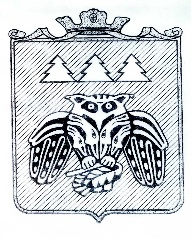 Коми Республикаын «Сыктывдін» муниципальнӧй районса администрациялӧн ШУÖМПОСТАНОВЛЕНИЕадминистрации муниципального района «Сыктывдинский» Республики Комиот 23 июля 2021 года    					                                             №  7/909 О разрешении на разработку проекта межевания территорииРуководствуясь статьями 41, 43, 45, 46 Градостроительного кодекса Российской Федерации, статьей 14 Федерального закона от 6 октября 2003 года №131-ФЗ «Об общих принципах организации местного самоуправления в Российской Федерации», статьей 8 Устава муниципального района «Сыктывдинский» Республики Коми, администрация муниципального района «Сыктывдинский» Республики КомиПОСТАНОВЛЯЕТ: Разрешить разработку проекта межевания территории с целью формирования земельного участка под дорогу в районе земельного участка с кадастровым номером 11:04:0401001:1133 согласно приложению.   Контроль за исполнением настоящего постановления оставляю за собой. Настоящее постановление вступает в силу со дня его официального подписания.Заместитель руководителя администрации муниципального района  «Сыктывдинский»                                                         А.В. КоншинПриложение к постановлению администрации муниципального района «Сыктывдинский»     от 23 июля 2021 года №  7/909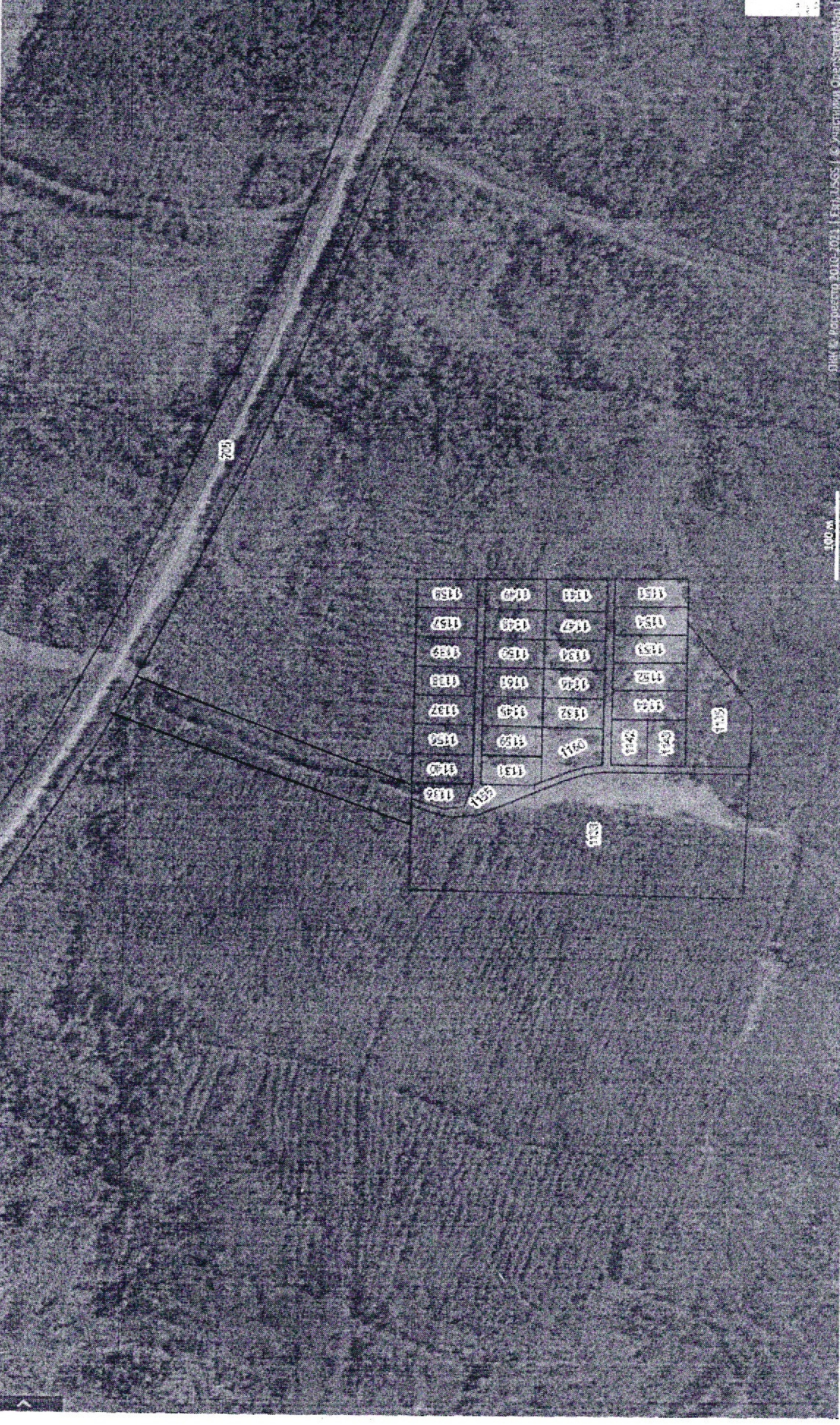 